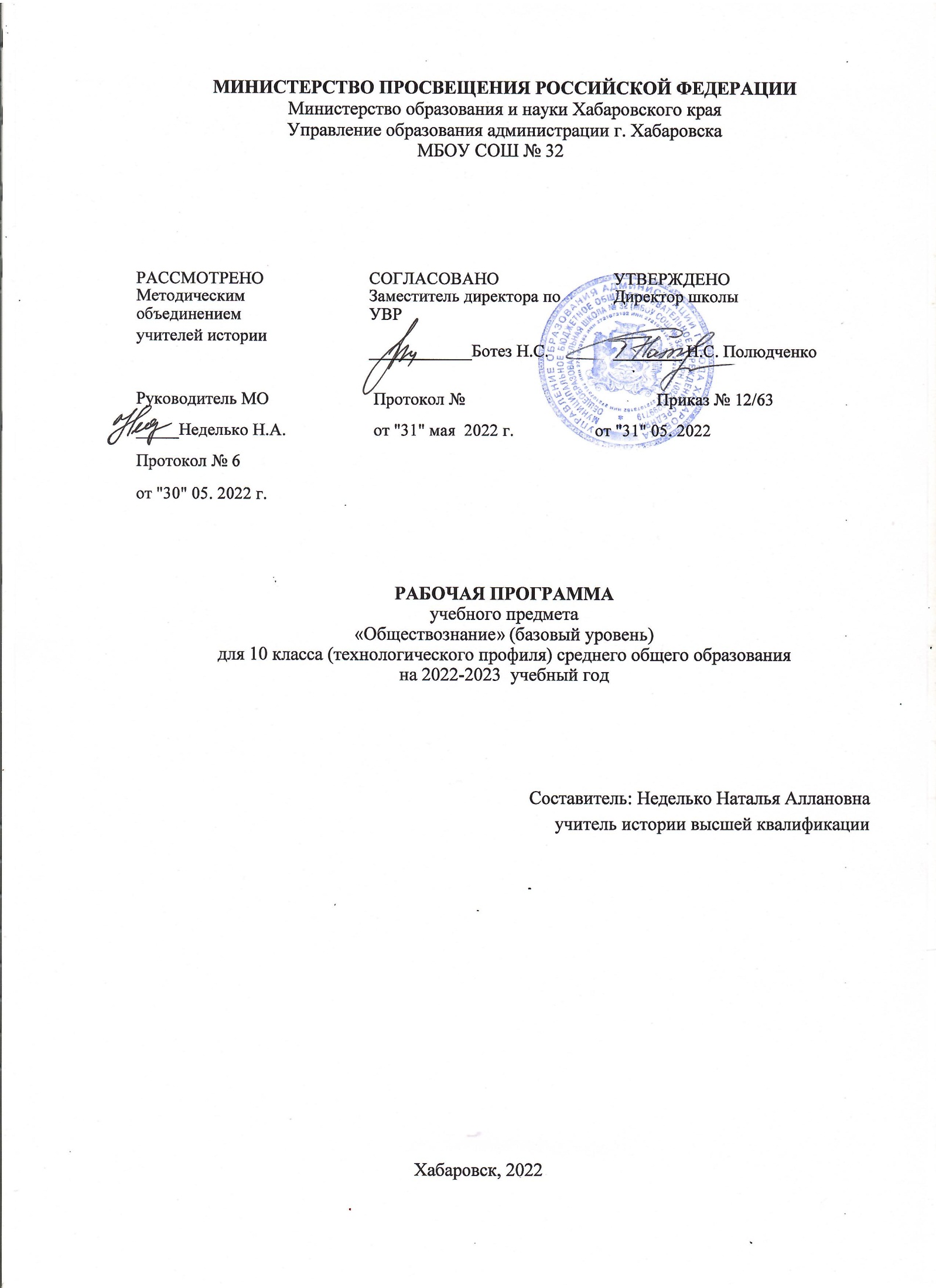       Пояснительная запискаРабочая программа по обществознанию линии «Сферы» для 10–11 классов составлена на основе требований Федерального государственного образовательного стандарта и примерной основной образовательной программы среднего общего образования по обществознанию. В рабочей программе учтены идеи и положения Концепции духовно-нравственного развития и воспитания личности гражданина России, Концепции преподавания обществознания, Программы развития и формирования универсальных учебных действий (УУД), реализация которых позволяет обеспечить формирование российской гражданской идентичности, овладение ключевыми компетенциями, составляющими основу для саморазвития и непрерывного образования, целостность общекультурного, личностного и познавательного развития учащихся, коммуникативных качеств личности.  Цели обществоведческого образования в средней школе состоят в том, чтобы средствами учебного предмета активно содействовать: • воспитанию общероссийской идентичности, патриотизма, гражданственности, социальной ответственности, правового самосознания, толерантности, приверженности ценностям, закрепленным в Конституции Российской Федерации;  • развитию личности, повышению уровня ее духовно-нравственной, политической и правовой культуры, становлению социального поведения, основанного на уважении закона и правопорядка; углублению интереса к изучению социальных и гуманитарных дисциплин; формированию способности к личному самоопределению, самореализации, самоконтроля; повышению мотивации к высокопроизводительной, наукоемкой трудовой деятельности; • формированию у обучающихся целостной картины общества, адекватной современному уровню научных знаний о нем; освоению обучающимися тех знаний об основных сферах человеческой деятельности и о социальных институтах, формах регулирования общественных отношений, которые необходимы для взаимодействия с социальной средой и выполнения типичных социальных ролей человека и гражданина; • овладению обучающимися умениями получать из разнообразных источников и критически осмысливать социальную информацию, систематизировать, анализировать полученные данные; освоению ими способов познавательной, коммуникативной, практической деятельности, необходимых для участия в жизни гражданского общества и государства; • формированию у обучающихся опыта применения полученных знаний и умений для определения собственной позиции в общественной жизни; для решения типичных задач в области социальных отношений; для осуществления гражданской и общественной деятельности, развития межличностных отношений, включая отношения между людьми различных национальностей и вероисповеданий, а также в семейно-бытовой сфере; для соотнесения собственного поведения и поступков других людей с нравственными ценностями и нормами поведения, установленными законом; для содействия правовыми способами и средствами защите правопорядка в обществе. Кроме того, учебный предмет «Обществознание» в средней школе призван помогать профессиональному самоопределению старшеклассников. Общая характеристика учебного предмета Курс «Обществознание» в средней школе базируется на научных знаниях о человеке и обществе, о влиянии социальных факторов на развитие личности и различные аспекты жизни каждого человека. Их раскрытие, интерпретация и оценка соотносятся с совокупностью общественных наук (социологией, экономикой, политологией, культурологией, религиоведением, правоведением, социальной психологией), а также социальной философией. Такая научная база учебного предмета «Обществознание», многоаспектность изучения общественной жизни обусловливают интегративный характер курса обществознания в старшей школе. При этом «Обществознание» акцентирует внимание обучающихся на анализе современных социальных явлений, тенденций развития российского общества и мирового сообщества в целом. «Обществознание» в средней школе опирается на систему ключевых обществоведческих понятий, идей и теоретических положений, изученных в основной школе. Полнота и глубина раскрытия научного содержания курса обществознания в средней школе связаны с целевыми установками и  индивидуальными образовательными траекториями обучающихся. Ряд образовательных траекторий связан с освоением курса на базовом уровне и применением обществоведческих знаний для успешного участия в общественной жизни, выполнения типичных социальных ролей и рефлексии личного социального опыта. Другие образовательные траектории предполагают освоение системы теоретических знаний для последующего получения профессионального образования по специальностям, связанным с социально-гуманитарным знанием. Основные отличительные характеристики курса:  учебное содержание определяется педагогическими целями курса, а также возрастными познавательными возможностями обучающихся; педагогически обоснован отбор знаний из всего комплекса ныне существующих социальных и гуманитарных наук;  направленность на формирование позитивных ценностно-смысловых установок, отражающих личностные и гражданские позиции в деятельности, способность ставить цели и строить жизненные планы;  воспитательная и развивающая ценность материалов, широкие возможности для социализации и профессионального самоопределения обучающихся; учебное содержание раскрыто на базе современных научных взглядов; в содержании курса представлены все основные сферы жизни общества, типичные виды человеческой деятельности; создаётся максимально целостная система знаний, отвечающая потребностям, интересам и возрастным возможностям развивающейся личности молодого человека;  в курс включён актуальный материал о современном российском обществе, основах конституционного строя Российской Федерации, правах и обязанностях гражданина, тенденциях социально -  экономического развития России, её роли в современном мире;  практико-ориентированный характер; ориентация на применение современных, в том числе информационно-компьютерных технологий; возможность проведения внеклассной воспитательной работы, исследовательской деятельности и проектирования в образовании;  акцент на компетентностный подход и ориентированность на универсальные учебные действия школьников на занятиях — личностные, регулятивные, общеучебные, логические, коммуникативные;  возможности дифференцированного подхода к организации образовательного процесса, в том числе с учётом индивидуальных психолого-педагогических особенностей школьников, запросов обучающихся и их семей;  наличие системы заданий, последовательно готовящих к государственной итоговой аттестации.  Роль учебного предмета «Обществознание» в социализации обучающихся 10–11 классов в значительной мере связана с выработкой позитивных ценностных ориентаций, формированием общероссийской гражданской идентичности, ориентированием в системе социальных отношений, профессиональным самоопределением. В курсе средней школы дается комплекс знаний о биопсихосоциальной сущности человека и деятельности как форме его существования; обществе как системе и функционировании социальных институтов в различных сферах общественной жизни, проблемах общественного развития; о российском обществе и государстве, а также знания прикладного характера, необходимые для организации взаимодействия школьника с окружающими людьми и социальными институтами. Изучение обществознания в средней школе призвано создать условия для общей ориентации школьника в актуальных событиях и процессах развития российского общества и человечества в целом; нравственной и правовой оценки конкретных поступков людей и рефлексии собственного социального опыта; реализации и защиты своих прав человека и гражданина, осознанного выполнения гражданских обязанностей; анализа и использования социальной информации; сознательного неприятия антиобщественного поведения и противодействия его проявлениям. Изучение курса должно осуществляться во взаимосвязи с деятельностью различных общественных организаций и объединений, программами дополнительного образования, реальной жизнью школьного коллектива. Важным результатом работы должны стать: толерантное отношение к проявлениям иной культуры; умение делать ответственный выбор; умение соотносить личные интересы с общественными, понимание необходимости сотрудничества и кооперации при решении общезначимых проблем. Место учебного предмета «Обществознание» в учебном плане. Предмет «Обществознание» в средней школе изучается в 10 и 11 классах на базовом уровне. Общее количество времени на два года обучения составляет 136 часов. Общая недельная нагрузка в каждом году обучения составляет 2 часа. Личностные, метапредметные и предметные результаты освоения обществознания Личностными результатами выпускников средней школы, формируемыми при изучении содержания курса обществознания, являются: • сформированность российской гражданской идентичности, патриотизма, уважения к своему народу, чувства ответственности перед Родиной, гордости за свой край, свою Родину, прошлое и настоящее многонационального народа России, уважения государственных символов (герб, флаг, гимн); • сформированность гражданской позиции как активного и ответственного члена российского общества, осознающего свои конституционные права и обязанности, уважающего закон и правопорядок, обладающего чувством  собственного достоинства, осознанно принимающего традиционные национальные и общечеловеческие гуманистические и демократические ценности; • готовность к служению Отечеству, его защите; • сформированность мировоззрения, соответствующего современному уровню развития науки и общественной практики, основанного на диалоге культур, а также различных форм общественного сознания, осознание своего места в поликультурном мире; • сформированность основ саморазвития и самовоспитания в соответствии с общечеловеческими ценностями и идеалами гражданского общества; готовность и способность к самостоятельной, творческой и ответственной деятельности; • толерантное сознание и поведение в поликультурном мире, готовность и способность вести диалог с другими людьми, достигать в нем взаимопонимания, находить общие цели и сотрудничать для их достижения; • навыки сотрудничества со сверстниками, детьми младшего возраста, взрослыми в образовательной, общественно полезной, учебноисследовательской, проектной и других видах деятельности; • нравственное сознание и поведение на основе усвоения общечеловеческих ценностей; • готовность и способность к образованию, в том числе самообразованию, на протяжении всей жизни; сознательное отношение к непрерывному образованию как условию успешной профессиональной и общественной деятельности; • осознанный выбор будущей профессии и возможностей реализации собственных жизненных планов; отношение к профессиональной деятельности как возможности участия в решении личных, общественных, государственных, общенациональных проблем; • сформированность экологического мышления, понимания влияния социально-экономических процессов на состояние природной и социальной среды; приобретение опыта эколого-направленной деятельности; • ответственное отношение к созданию семьи на основе осознанного принятия ценностей семейной жизни. Метапредметные результаты изучения обществознания выпускниками средней школы проявляются в: • умении самостоятельно определять цели деятельности и составлять планы деятельности; самостоятельно осуществлять, контролировать и корректировать деятельность; использовать все возможные ресурсы для достижения поставленных целей и реализации планов деятельности; выбирать успешные стратегии в различных ситуациях; • умении продуктивно общаться и взаимодействовать в процессе совместной деятельности, учитывать позиции других участников деятельности, эффективно разрешать конфликты;  • владении навыками познавательной, учебно-исследовательской и проектной деятельности, навыками разрешения проблем; способность и готовность к самостоятельному поиску методов решения практических задач, применению различных методов познания; • готовности и способности к самостоятельной информационно-познавательной деятельности, умении ориентироваться в различных источниках информации, критически оценивать и интерпретировать информацию, получаемую из различных источников; • умении использовать средства информационных и коммуникационных технологий в решении когнитивных, коммуникативных и организационных задач с соблюдением правовых и этических норм, норм информационной безопасности; • умении определять назначение и функции различных социальных институтов; • умении самостоятельно оценивать и принимать решения, определяющие стратегию поведения, с учетом гражданских и нравственных ценностей; • владении языковыми средствами - умении ясно, логично и точно излагать свою точку зрения, использовать адекватные языковые средства; • владении навыками познавательной рефлексии как осознания совершаемых действий и мыслительных процессов, их результатов и оснований, границ своего знания и незнания, новых познавательных задач и средств их достижения. Предметными результатами освоения выпускниками средней школы содержания программы по обществознанию являются: • сформированность знаний об обществе как целостной развивающейся системе в единстве и взаимодействии его основных сфер и институтов; • владение базовым понятийным аппаратом социальных наук; • владение умениями выявлять причинно-следственные, функциональные, иерархические и другие связи социальных объектов и процессов; • сформированность представлений об основных тенденциях и возможных перспективах развития мирового сообщества в глобальном мире; • сформированность представлений о методах познания социальных явлений и процессов; • владение умениями применять полученные знания в повседневной жизни, прогнозировать последствия принимаемых решений; • сформированность навыков оценивания социальной информации, умений поиска информации в источниках различного типа для реконструкции недостающих звеньев с целью объяснения и оценки разнообразных явлений и процессов общественного развития.Выпускник научится:– выделять черты социальной сущности человека; объяснять специфику взаимовлияния двух миров социального и природного в понимании природы человека и его мировоззрения;– определять роль духовных ценностей в обществе;– распознавать формы культуры по их признакам, иллюстрировать их примерами;– различать виды искусства;– соотносить поступки и отношения с принятыми нормами морали;– выявлять сущностные характеристики религии и ее роль в культурной жизни;– выявлять роль агентов социализации на основных этапах социализации индивида;– раскрывать связь между мышлением и деятельностью; различать виды деятельности, приводить примеры основных видов деятельности; выявлять и соотносить цели, средства и результаты деятельности;– анализировать различные ситуации свободного выбора, выявлять его основания и последствия; – выражать собственную позицию по вопросу познаваемости мира и аргументировать ее.– различать формы чувственного и рационального познания, поясняя их примерами;– выявлять особенности научного познания; характеризовать основные методы научного познания;– выявлять особенности социального познания;– различать абсолютную и относительную истины;– иллюстрировать конкретными примерами роль мировоззрения в жизни человека;– выявлять связь науки и образования, анализировать факты социальной действительности в контексте возрастания роли образования и науки в современном обществе;– выражать и аргументировать собственное отношение к роли образования и самообразования в жизни человека.– использовать полученные знания о социальных ценностях и нормах в повседневной жизни, прогнозировать последствия принимаемых решений;– применять знания о методах познания социальных явлений и процессов в учебной деятельности и повседневной жизни; – характеризовать общество как целостную развивающуюся (динамическую) систему в единстве и взаимодействии его основных сфер и институтов;– выявлять, анализировать, систематизировать и оценивать информацию, иллюстрирующую многообразие и противоречивость социального развития; – устанавливать причинно-следственные связи между состоянием различных сфер жизни общества и общественным развитием в целом;– систематизировать социальную информацию, устанавливать связи в целостной картине общества (его структурных элементов, процессов, понятий) и представлять ее в разных формах (текст, схема, таблица); – раскрывать взаимосвязь экономики с другими сферами жизни общества;– конкретизировать примерами основные факторы производства и факторные доходы;– объяснять механизм свободного ценообразования, приводить примеры действия законов спроса и предложения;– оценивать влияние конкуренции и монополии на экономическую жизнь, поведение основных участников экономики;– различать экономические и бухгалтерские издержки; приводить примеры постоянных и переменных издержек производства;– различать формы бизнеса; раскрывать возможности финансирования малых икрупных фирм; обосновывать выбор форм бизнеса в конкретных ситуациях; различать источники финансирования малых и крупных предприятий;– извлекать социальную информацию из источников различного типа о тенденциях развития современной рыночной экономики;– различать деятельность различных финансовых институтов, выделять задачи, функции и роль Центрального банка Российской Федерации в банковской системе РФ;– различать формы, виды проявления инфляции, оценивать последствия инфляции для экономики в целом и для различных социальных групп;– выделять объекты спроса и предложения на рынке труда, описывать механизм их взаимодействия; определять причины безработицы, различать ее виды; высказывать обоснованные суждения о направлениях государственной политики в области занятости; оценивать свои возможноститрудоустройства в условиях рынка труда;– объяснять поведение собственника, работника, потребителя с точки зрения экономической рациональности, анализировать собственное потребительское поведение;– анализировать практические ситуации, связанные с реализацией гражданами своих экономических интересов;– выявлять противоречия рынка; приводить примеры участия государства в регулировании рыночной экономики;– высказывать обоснованные суждения о различных направлениях экономической политики государства и ее влиянии на экономическую жизнь общества;– различать важнейшие измерители экономической деятельности и показатели их роста: ВНП (валовой национальный продукт), ВВП (валовой внутренний продукт); различать и сравнивать пути достижения экономического роста; раскрывать фазы экономического цикла;– высказывать аргументированные суждения о противоречивом влияниипроцессов глобализации на различные стороны мирового хозяйства и национальных экономик; давать оценку противоречивым последствиям экономической глобализации;– извлекать информацию из различных источников для анализа тенденций общемирового экономического развития, экономического развития России.– выделять критерии социальной стратификации;– анализировать социальную информацию из адаптированных источников о структуре общества и направлениях ее изменения;– выделять особенности молодежи как социально-демографической группы, раскрывать на примерах социальные роли юношества;– высказывать обоснованное суждение о факторах, обеспечивающих успешность самореализации молодежи в условиях современного рынка труда;– выявлять причины социальных конфликтов, моделировать ситуации разрешения конфликтов; анализировать ситуации, связанные с различными способами разрешения социальных конфликтов; выражать собственное отношение к различным способам разрешения социальных конфликтов;– конкретизировать примерами виды социальных норм;– характеризовать виды социального контроля и их социальную роль, различать санкции социального контроля;– различать позитивные и негативные девиации, раскрывать на примерах последствия отклоняющегося поведения для человека и общества;– определять и оценивать возможную модель собственного поведения в конкретной ситуации с точки зрения социальных норм;– различать виды социальной мобильности, конкретизировать примерами;– выделять причины и последствия этносоциальных конфликтов, приводить примеры способов их разрешения;– характеризовать основные принципы национальной политики России на современном этапе;– характеризовать социальные институты семьи и брака; раскрывать факторы, влияющие на формирование института современной семьи; характеризовать семью как социальный институт, раскрывать роль семьи в современном обществе; находить и анализировать социальную информацию о тенденциях развития семьи в современном обществе;– высказывать обоснованные суждения о факторах, влияющих на демографическую ситуацию в стране; выявлять существенные параметры демографической ситуации в России на основе анализа данных переписи населения в Российской Федерации, давать им оценку; – осуществлять комплексный поиск, систематизацию социальной информации по актуальным проблемам социальной сферы, сравнивать, анализировать, делать выводы, рационально решать познавательные и проблемные задачи; – оценивать собственные отношения и взаимодействие с другими людьми с позиций толерантности; толерантно вести себя по отношению к людям, относящимся к различным этническим общностям и религиозным конфессиям; оценивать роль толерантности в современном мире.Содержание курса обществознания в 10 классеТема I. Человек (12 ч) Человек как результат биологической и социокультурной эволюции. Человек как результат биологической и социокультурной эволюции. Социализация индивида, агенты (институты) социализации. Мотивация деятельности, потребности и интересы. Свобода и необходимость в человеческой деятельности. Самосознание индивида и социальное поведение. Социальные ценности. Культура и духовный мир человека. Понятие культуры. Материальная и духовная культура, их взаимосвязь. Формы и виды культуры: народная, массовая, элитарная; молодежная субкультура, контркультура. Многообразие и диалог культур. Духовная жизнь и духовный мир человека. Общественное и индивидуальное сознание. Мировоззрение, его типы. Познание мира человеком. Мышление, формы и методы мышления. Мышление и деятельность. Познание мира. Формы познания. Понятие истины, ее критерии. Абсолютная, относительная истина. Виды человеческих знаний. Естественные и социально-гуманитарные науки. Особенности научного познания. Уровни научного познания. Способы и методы научного познания. Особенности социального познания. Тема II. Общество и социальные отношения (15 ч) Общество как система. Системное строение общества: элементы и подсистемы. Социальное взаимодействие и общественные отношения. Основные институты общества. Искусство, его основные функции. Религия. Мировые религии. Роль религии в жизни общества. Образование как социальный институт. Основные направления развития образования. Функции образования как социального института. Общественная значимость и личностный смысл образования. Знания, умения и навыки людей в условиях информационного общества. Порядок приема на обучение в профессиональные образовательные организации и образовательные организации высшего образования. Порядок оказания платных образовательных услуг. Семья как социальная группа и социальный институт. Семья и брак. Тенденции развития семьи в современном мире. Проблема неполных семей. Современная демографическая ситуация в Российской Федерации. Социальная структура общества. Социальная структура общества и социальные отношения. Социальная стратификация, неравенство. Социальные группы, их типы. Молодежь как социальная группа. Социальная мобильность, ее формы и каналы в современном обществе. Этнические общности. Межнациональные отношения, этносоциальные конфликты, пути их разрешения. Конституционные принципы национальной политики в Российской Федерации. Социальные взаимодействия и социальные отношения. Социальный контроль и самоконтроль. Социальные нормы, виды социальных норм. Мораль. Нравственная культура. Отклоняющееся поведение (девиантное). Социальный конфликт. Виды социальных конфликтов, их причины. Способы разрешения конфликтов. Тема III. Рыночное регулирование экономики (19 ч) Экономика как хозяйство и наука. Экономика, экономическая наука. Уровни экономики: микроэкономика, макроэкономика. Факторы производства и факторные доходы. Рациональное экономическое поведение собственника, работника, потребителя, семьянина. Рыночный механизм. Рыночные отношения в современной экономике. Виды и функции рынков. Спрос. Спрос, закон спроса, факторы, влияющие на формирование спроса. Предложение. Предложение, закон предложения. Экономика фирмы. Фирма в экономике. Предприятие. Экономические и бухгалтерские издержки и прибыль. Постоянные и переменные затраты (издержки). Основные принципы менеджмента. Основы маркетинга. Рациональное экономическое поведение собственника. Источники финансирования фирмы. Организационно-правовые формы предприятий. Основные источники финансирования бизнеса. Фондовый рынок, его инструменты. Акции, облигации и другие ценные бумаги. Конкуренция как элемент рыночного механизма. Рынок совершенной и несовершенной конкуренции. Политика защиты конкуренции и антимонопольное законодательство. Рыночное равновесие. Равновесная цена. Формирование рыночных цен. Тема IV. Государство и экономика (19 ч) Проблемы денежного обращения. Виды, причины и последствия инфляции. Денежно-кредитная (монетарная) политика. Банковская система. Банковская система. Центральный банк Российской Федерации, его задачи, функции и роль в банковской системе России. Финансовый рынок. Финансовые институты. Роль государства в экономике. Роль государства в экономике. Общественные блага. Государственные финансы и налоги. Налоговая система в РФ. Виды налогов. Функции налогов. Налоги, уплачиваемые предприятиями. Основы денежной и бюджетной политики государства. Государственный бюджет. Государственный долг. Занятость и безработица. Рынок труда. Занятость и безработица, виды безработицы. Государственная политика в области занятости. Экономический рост и его измерители. Экономическая деятельность и ее измерители. ВВП и ВНП – основные макроэкономические показатели. Экономический рост. Экономические циклы. Особенности современной экономики России. Тенденции экономического развития России.  Мировая экономика. Мировая экономика. Международная специализация, международное разделение труда, международная торговля, экономическая интеграция, мировой рынок. Государственная политика в области международной торговли. Глобальные экономические проблемы. Тематический план по курсу «Обществознание» (базовый уровень)ТЕМАТИЧЕСКОЕ ПЛАНИРОВАНИЕ ПОУРОЧНОЕ ПЛАНИРОВАНИЕ 	УЧЕБНО-МЕТОДИЧЕСКОЕ ОБЕСПЕЧЕНИЕ ОБРАЗОВАТЕЛЬНОГО ПРОЦЕССА Обществознание. 10 класс. Учебник для общеобразовательных организаций. Авторы: О.А. Котова, Т.Е. Лискова.МЕТОДИЧЕСКИЕ МАТЕРИАЛЫ ДЛЯ УЧИТЕЛЯРАБОЧАЯ ПРОГРАММА К ЛИНИИ УМК «ОБЩЕСТВОЗНАНИЕ» ДЛЯ 10-11 КЛАССОВ СЕРИИ «СФЕРЫ» АВТОРОВ О.А.КОТОВОЙ, Т.Е. ЛИСКОВОМЕТОДИЧЕСКИЕ РЕКОМЕНДАЦИИ К ТЕМАМ УЧЕБНИКА «ОБЩЕСТВОЗНАНИЕ» 10-11 КЛАССА СЕРИИ «СФЕРЫ»Тетрадь-экзаменаторЦИФРОВЫЕ ОБРАЗОВАТЕЛЬНЫЕ РЕСУРСЫ И РЕСУРСЫ СЕТИ ИНТЕРНЕТВидеоуроки «Видеурок» – презентации и видео по обществознанию, электронное приложение к учебнику. ЭФУ.МАТЕРИАЛЬНО-ТЕХНИЧЕСКОЕ ОБЕСПЕЧЕНИЕ ОБРАЗОВАТЕЛЬНОГО ПРОЦЕССАУЧЕБНОЕ ОБОРУДОВАНИЕ 
Карты, атласы, таблицы, плакаты, мобильный класс, проекторОБОРУДОВАНИЕ ДЛЯ ПРОВЕДЕНИЯ ПРАКТИЧЕСКИХ РАБОТ Проектор, мобильный класс№ главыНаименование главыУчебные часыВведение. 1 1.Человек (12 ч)122.Общество и социальные отношения (15 ч) 153.Рыночное регулирование экономики (19 ч)194.Государство и экономика (19 ч) 19Итоговое обобщение2ИТОГО:68№п/пНаименование разделов и тем программыКоличество часовКоличество часовКоличество часовВиды деятельностиВиды, формы контроляЭОР№п/пНаименование разделов и тем программывсегоКонтрольные работыПрактические работыВиды деятельностиВиды, формы контроляЭОРТема 1:Человек (12 часов) + Введение ( 1 час)Человек (12 часов) + Введение ( 1 час)Человек (12 часов) + Введение ( 1 час)Человек (12 часов) + Введение ( 1 час)Человек (12 часов) + Введение ( 1 час)Человек (12 часов) + Введение ( 1 час)1Введение100Анализировать собственный опыт осуществления различных видов деятельности.Описывать на основе личного социального опыта и обществоведческих знаний из курса 6-9 классов явления и процессы, происходившие в различных сферах общественной жизни, функционирование различных социальных институтовБеседаВидеопрезентация «Видеоурок»2-4Биологическое и социальное в человеке.Ф. гр. – читательская грам., креатив. мышление301Выделять черты социальной сущности и проявления психики человека. Объяснять взаимовлияние социального и биологического в человеке. Характеризовать различные аспекты процесса социализации индивидов. Привлекать личный социальный опыт при характеристике процессов социализации. Раскрывать роль деятельности в жизни человека и общества. Характеризовать и иллюстрировать примерами структурные элементы и основные виды деятельности. Соотносить средства и результаты деятельности. Решать несложные практические задания по анализу ситуаций, связанных с биологическими и социальными качествами человека, процессами социализации. Рассуждать, высказывать и аргументировать свое мнение о соотношении свободы и необходимости в деятельности. Описывать социальные ценности и их роль в общественной жизни. Находить, извлекать и анализировать социальную информацию по вопросам социализации, деятельности, самосознания и социального поведения индивида из источников разного типаТематический контроль (тест, устный опрос, работа с текстом, работа с проблемными вопросами и задачами, практикум)Видеопрезентация «Видеоурок»5-7Культура, ее формы и разновидностиФ. гр. – читательская грам., креатив. мышление301Определять и конкретизироватьпримерами сущностные характеристики культуры.Объяснять взаимосвязь материальной и духовной культуры. Распознавать, классифицировать и иллюстрировать примерами формы и разновидности культуры.Описывать многообразие культур.Характеризовать проявления диалога культур, оценивать его эффективность и прогнозировать перспективы развития.Рассуждать, высказывать и аргументировать свое мнение по вопросам духовной жизни и духовного мира человека.Раскрывать смысл понятий «общественное сознание», «индивидуальное сознание», «мировоззрение».Привлекать личный социальный опыт для характеристики проявлений общественного и индивидуального сознания.Различать виды мировоззрения.Решать несложные практические задания по анализу ситуаций, связанных с культурой, ее формами и разновидностями.Находить, извлекать и анализировать социальную информацию по вопросам культуры из источников разного типаТематический контроль (тест, устный опрос, работа с текстом, работа с проблемными вопросами и задачами, практикум)Видеопрезентация «Видеоурок»8-10Цели, виды, формы, уровни познания мира человекомФ. гр. – читательская грам., креатив. мышление301Раскрывать роль мышления в познавательной деятельности.Рассуждать, высказывать и аргументировать свое мнение по вопросу познаваемости мира.Характеризовать цели познавательной деятельности.Классифицировать и иллюстрировать примерами различные формы (виды) познания.Раскрывать смысл понятия «истина».Различать абсолютную и относительную истину.Характеризовать роль практики как критерия истины, иллюстрировать примерами иные критерии истинности знания.Классифицировать по разным основаниям виды человеческих знаний и иллюстрировать их примерами.Раскрывать особенности научного познания, классифицировать его уровни, способы и методы, иллюстрировать их примерами.Описывать систему наук.Характеризовать особенности социального познания.Выполнять несложные практические задания по анализу ситуаций, связанных с познавательной деятельностью.Осуществлять действия, направленные на самопознание.Находить, извлекать и анализировать социальную информацию по вопросам познания человеком окружающего мира и себя самого из источников разного типа.Тематический контроль (тест, устный опрос, работа с текстом, работа с проблемными вопросами и задачами, практикум)Видеопрезентация «Видеоурок»11-12Человек.Ф. гр. – читательская грам., креатив. мышление210Рассуждать, высказывать и аргументировать свое мнение по проблемным вопросам социальной философии, гносеологии и культурологии.Выполнять познавательные задания различного характера и формы.Презентовать результаты - выполнения социальных исследований рубрики «Мои исследования общества» и других проектных работ, - углубленного изучения отдельныхаспектов темы на основе рубрики «Из истории науки».Контрольная работаВидеопрезентация «Видеоурок»13Мир профессий.Ф. гр. – читательская грам., креатив. мышление100Понимать необходимость осознанного выбора будущей профессии, осознавать связь выбора профессии и возможностей реализации собственных жизненных планов.Описывать разнообразие современных профессий, осознавать качества, необходимые для успешной профессиональной деятельности.Относиться к профессиональной  деятельности как возможности решения личных, общественных, государственных, общенациональных проблем.Оценивать свои возможности трудоустройства в условиях рынка труда.Защита мини-проектовВидеопрезентация «Видеоурок»Тема 2:Общество и социальные отношения (15 часов)Общество и социальные отношения (15 часов)Общество и социальные отношения (15 часов)Общество и социальные отношения (15 часов)Общество и социальные отношения (15 часов)Общество и социальные отношения (15 часов)14-16Системное строение общества.Ф. гр. – читательская грам., креатив. мышление301Характеризовать системный характер общества.Показывать на конкретных примерах взаимосвязь основных подсистем и институтов общества.Раскрывать роль общественных отношений в функционировании общества как системы.Характеризовать основные социальные институты.Устанавливать причинно-следственные связи между состоянием различных сфер и институтов общества и общественным развитием.Систематизировать социальную информацию, устанавливать связи в целостной картине общества.Характеризовать искусство и религию как социальные институты, иллюстрировать примерами реализацию их функций.Различать виды искусства.Находить, извлекать и анализировать социальную информацию по проблемам социальной философии из источников разного типа.Тематический контроль (тест, устный опрос, работа с текстом, работа с проблемными вопросами и задачами, практикум)Видеопрезентация «Видеоурок»17-18Образование как социальный институт.Ф. гр. – читательская грам., креатив. мышление200Характеризовать образование как социальный институт и иллюстрировать примерами выполнение им институциональных функций.Описывать основные направления развития образования.Рассуждать, высказывать и аргументировать свое мнение о личностной и общественной значимости образования. Рассуждать о знаниях, умениях и навыках людей в условиях информационного общества.Характеризовать систему образования Российской Федерации.Описывать порядок приема на обучение в организации СПО и ВПО, порядок оказания платных образовательных услуг.Анализировать социальные факты, связанные с функционированием российской системы образования.Находить, извлекать и анализировать социальную информацию по вопросам образования из источников разного типа.Тематический контроль (тест, устный опрос, работа с текстом, работа с проблемными вопросами и задачами, практикум)Видеопрезентация «Видеоурок»19-20Семья, ее роль в жизни человека и общества.Ф. гр. – читательская грам., креатив. мышление201Характеризовать семью как социальный институт, иллюстрировать примерами реализацию институциональных функций семьи.Рассуждать о тенденциях развития семьи в современном мире, о проблеме неполных семей.Объяснять, в том числе с привлечением личного социального опыта, роль семьи в жизни человека.Классифицировать по различным основаниям типы семей.Анализировать современную демографическую ситуацию в Российской Федерации.Устанавливать связи современных тенденций развития и проблем семьи с демографической ситуацией в нашей стране и мире в целом.Находить, извлекать и анализировать социальную информацию по проблемам семьи и демографии из источников разного типа.Тематический контроль (тест, устный опрос, работа с текстом, работа с проблемными вопросами и задачами, практикум)Видеопрезентация «Видеоурок»21-23Социальная структура общества.Ф. гр. – читательская грам., креатив. мышление301Характеризовать социальную структуру современного общества.Выделять критерии социальной стратификации.Рассуждать о проблеме социального неравенства.Классифицировать социальные группы по разным основаниям, выявлять основания классификациисоциальных групп.Показывать на примерах многообразие социальных групп.Характеризовать молодежь как социальную группу.Объяснять роль процессов социальной мобильности в развитии современного общества.Характеризовать социальную мобильность, классифицировать ее виды, описывать действие каналов социальной мобильности.Анализировать примеры социальной мобильности, в том числе из личного социального опыта.Характеризовать особенности этнических общностей.Рассуждать о межнациональном сотрудничестве, путях предотвращения / разрешения этносоциальных конфликтов.Характеризовать конституционные принципы национальной политики в Российской Федерации.Выполнять несложные практические задания по анализу ситуаций, связанных с социальной стратификацией, социальной мобильностью.Находить, извлекать и анализировать социальную информацию по проблемам стратификации, социальной мобильности, молодежи и межэтнических отношений из источников разного типа.Тематический контроль (тест, устный опрос, работа с текстом, работа с проблемными вопросами и задачами, практикум)Видеопрезентация «Видеоурок»24-25Социальные взаимодействия и социальные отношения.Ф. гр. – читательская грам., креатив. мышление201Характеризовать роль механизмов социального контроля в общественной жизни.Объяснять важность самоконтроля индивида.Классифицировать по разным основаниям социальные нормы и показывать на примерах разнообразие социальных норм.Классифицировать по разным основаниям социальные санкции.Иллюстрировать примерами применение различных социальных санкций.Давать моральную оценку поступков своих и других людей. Рассуждать по проблемам нравственной культуры личности и общества.Объяснять опасность девиантного поведения.Распознавать примеры различных видов девиации.Описывать структуру социального конфликта.Классифицировать по разным основаниям виды социальных конфликтов.Выполнять несложные практические задания по анализу социальных взаимодействий.Находить, извлекать и анализировать социальную информацию по проблемам социальных взаимодействий и социальных отношений из источников разного типаТематический контроль (тест, устный опрос, работа с текстом, работа с проблемными вопросами и задачами, практикум)Видеопрезентация «Видеоурок»26-27Общество и социальные отношения.Ф. гр. – читательская грам., креатив. мышление210Рассуждать, высказывать и аргументировать свое мнение по проблемным вопросам общественной жизни.Выполнять познавательные задания различного характера и формы.Презентовать результаты - выполнения социальных исследований рубрики «Мои исследования общества» и других проектных работ, - углубленного изучения отдельных аспектов темы на основе рубрики «Из истории науки».Контрольная работаВидеопрезентация «Видеоурок»Тема 3:Рыночное регулирование экономики (19 часов)Рыночное регулирование экономики (19 часов)Рыночное регулирование экономики (19 часов)Рыночное регулирование экономики (19 часов)Рыночное регулирование экономики (19 часов)Рыночное регулирование экономики (19 часов)29-30Экономика как хозяйство и наука.Ф. гр. – читательская грам., креатив. мышление201Раскрывать значения понятия «экономика».Различать микро- и макроэкономические явления и процессы.Характеризовать факторы производства и иллюстрировать их примерами.С привлечением фактов общественной жизни показывать ограниченность факторов производства.Оценивать обеспеченность субъектов экономики факторами производства; эффективность экономического использования факторов производства.Анализировать факторные доходы.Конкретизировать примерами рациональное поведение субъектов экономики.Тематический контроль (тест, устный опрос, работа с текстом, работа с проблемными вопросами и задачами, практикум)Видеопрезентация «Видеоурок»31-32Рыночный механизм.Ф. гр. – читательская грам., креатив. мышление201Характеризовать основные признаки и функции рынка и иллюстрировать их примерами. Классифицировать по разным основаниям виды рынков, определять основание классификации видов рынков. Описывать особенности различных видов рынков.Находить, извлекать и анализировать социальную информацию по проблемам рыночной экономики из источников разного типа.Тематический контроль (тест, устный опрос, работа с текстом, работа с проблемными вопросами и задачами, практикум)Видеопрезентация «Видеоурок»33-34Спрос.Ф. гр. – читательская грам., креатив. мышление201Раскрывать смысл понятий «спрос», «величина спроса», «эластичность спроса».Раскрывать закон спроса.Характеризовать и иллюстрировать примерами ценовые и неценовые факторы, влияющие на формирование спроса.Использовать элементы причинно-следственного анализа при рассмотрении эластичности спроса.Называть и иллюстрировать примерами различные виды спроса.Выполнять несложные практические задания по анализу спроса.Находить, извлекать и анализировать социальную информацию по проблемам формирования и изменения спроса из источников разного типа.Тематический контроль (тест, устный опрос, работа с текстом, работа с проблемными вопросами и задачами, практикум)Видеопрезентация «Видеоурок»35-36Предложение.Ф. гр. – читательская грам., креатив. мышление201Раскрывать смысл понятий «предложение», «величина предложения», «эластичность предложения».Раскрывать закон предложения.Характеризовать и иллюстрировать примерами факторы, влияющие на формирование предложения.Использовать элементы причинно-следственного анализа при рассмотрении эластичности предложения.Выполнять несложные практические задания по анализу предложения.Находить, извлекать и анализировать социальную информацию по проблемам формирования и изменения предложения из источников разного типа.Тематический контроль (тест, устный опрос, работа с текстом, работа с проблемными вопросами и задачами, практикум)Видеопрезентация «Видеоурок»37-38Экономика Фирмы.Ф. гр. – читательская грам., креатив. мышление201Характеризовать фирму как субъект экономики.Понимать основание выделения постоянных и переменных издержек фирмы в краткосрочном периоде.Классифицировать по разным основаниям, иллюстрировать примерами издержки фирмы.Называть основные принципы менеджмента.Понимать назначение маркетинга.Оценивать с позиции экономической рациональности деятельность фирм.Выполнять несложные практические задания по анализу деятельности фирмы.Находить, извлекать и анализировать социальную информацию по вопросам экономики фирмы из источников разного типа.Тематический контроль (тест, устный опрос, работа с текстом, работа с проблемными вопросами и задачами, практикум)Видеопрезентация «Видеоурок»39-40Источники финансирования Бизнеса.Ф. гр. – читательская грам., креатив. мышление201Характеризовать организационно-правовые формы предприятий.Оценивать преимущества и недостатки различных организационно-правовых форм предприятий.С опорой на личный социальный опыт и факты общественной жизни приводить примеры реально существующих предприятий различных организационно-правовых форм.Называть и иллюстрировать примерами основные источники финансирования бизнеса, различать внутренние и внешние источники финансирования.Раскрывать важнейшие особенности фондового рынка.Называть инструменты фондового рынка.Понимать связь фондового рынка и финансирования предприятия.Классифицировать по разным основаниям ценные бумаги; характеризовать различные виды ценных бумаг.Выполнять несложные практические задания по анализу деятельности фирмы, механизмов фондового рынка.Находить, извлекать и анализировать социальную информацию по проблемам фондового рынка из источников разного типа.Тематический контроль (тест, устный опрос, работа с текстом, работа с проблемными вопросами и задачами, практикум)Видеопрезентация «Видеоурок»41-42Конкуренция как элемент рыночного механизм.Ф. гр. – читательская грам., креатив. мышление201Характеризовать особенности разных видов конкурентных рынков.Выявлять в социальной реальности примеры разных видов конкурентных рынков, оценивать с позиции потребителя их преимущества и недостатки.Понимать необходимость государственной защиты конкуренции.Называть меры антимонопольной политики государства.Выполнять несложные практические задания по анализу рыночной конкуренции.Находить, извлекать и анализировать социальную информацию по проблемам рыночной конкуренции из источников разного типа.Тематический контроль (тест, устный опрос, работа с текстом, работа с проблемными вопросами и задачами, практикум)Видеопрезентация «Видеоурок»43-44Рыночное равновесие.Ф. гр. – читательская грам., креатив. мышление201Раскрывать понятие равновесной цены и механизм ее формирования.Показывать на примерах установление рыночного равновесия. Выполнять несложные практические задания по анализу состояния рынка.Использовать элементы причинно-следственного анализа при характеристике различных состояний рынка.Находить, извлекать и анализировать социальную информацию о механизме рынка из источников различного типа.Тематический контроль (тест, устный опрос, работа с текстом, работа с проблемными вопросами и задачами, практикум)Видеопрезентация «Видеоурок»45-46Рыночное регулирование экономик.Ф. гр. – читательская грам., креатив. мышление210Рассуждать, высказывать и аргументировать свое мнение по проблемным вопросам общественной жизни.Выполнять познавательные задания различного характера и формы.Презентовать результаты выполнения социальных исследований рубрики «Мои исследования общества» и других проектных работ.Контрольная работаВидеопрезентация «Видеоурок»47Мир профессий.Ф. гр. – читательская грам., креатив. мышление100Понимать необходимость осознанного выбора будущей профессии, осознавать связь выбора профессии и возможностей реализации собственных жизненных планов.Описывать разнообразие современных профессий, осознавать качества, необходимые для успешной профессиональной деятельности.Относиться к профессиональной деятельности как возможности решения личных, общественных, государственных, общенациональных проблем.Оценивать свои возможности трудоустройства в условиях рынка труда.Тематический контроль (тест, устный опрос, работа с текстом, работа с проблемными вопросами и задачами, практикум)Видеопрезентация «Видеоурок»Тема 4:Государство и экономикаГосударство и экономикаГосударство и экономикаГосударство и экономикаГосударство и экономикаГосударство и экономика48-49Проблемы денежного обращения.Ф. гр. – читательская грам., креатив. мышление, глобальные компетенции201Характеризовать инфляцию как экономическое явление.Использовать элементы причинно-следственного анализа при рассмотрении влияния уровня инфляции на социально-экономическую жизнь общества.Классифицировать по разным основаниям виды инфляции.Называть цели и инструменты денежно-кредитной политики государства.Рассуждать о том, какое влияние на экономику домохозяйств, фирм, государства оказывает инфляция.Выполнять несложные практические задания по анализу рыночной проблем денежного обращения.Находить, извлекать и анализировать социальную информацию по вопросам денежного обращения из источников разного типа.Тематический контроль (тест, устный опрос, работа с текстом, работа с проблемными вопросами и задачами, практикум)Видеопрезентация «Видеоурок»50-51Банковская система.Ф. гр. – читательская грам., креатив. мышление, глобальные компетенции201Характеризовать структуру банковской системы РФ.Характеризовать задачи, функции и роль Центрального банка РФ в банковской системе РФ.Приводить примеры осуществления Центральным банком РФ своих функций.Называть и описывать действие различных финансовых институтов.Объяснять и иллюстрировать примерами роль финансовых институтов в функционировании рыночной экономики. Оценивать эффективность инвестирования средств в различные финансовые институты.Выполнять несложные практические задания по анализу финансового рынка.Находить, извлекать и анализиро- вать социальную информацию по вопросам функционирования финансового рынка из источников разного типаТематический контроль (тест, устный опрос, работа с текстом, работа с проблемными вопросами и задачами, практикум)Видеопрезентация «Видеоурок»52-53Роль государства в экономике.Ф. гр. – читательская грам., креатив. мышление, глобальные компетенции 201Характеризовать роль государства в экономической жизни общества.Раскрывать смысл понятий "несовершенства рынка", "общественные блага", "внешние эффекты".Приводить примеры общественных благ и понимать, почему организацию их производства берет на себя государство.Выполнять несложные практические задания по анализу ситуаций, связанных с участием государства в экономической жизни общества.Находить, извлекать и анализировать социальную информацию о роли государства в рыночной экономике из источников разного типаТематический контроль (тест, устный опрос, работа с текстом, работа с проблемными вопросами и задачами, практикум)Видеопрезентация «Видеоурок»54-55Государственные финансы и Налоги.Ф. гр. – читательская грам., креатив. мышление, глобальные компетенции.202Характеризовать налоговую систему РФ.Классифицировать по разным основаниям виды налогов, определять основания классификации видов налогов.Раскрывать функции налогов.Называть налоги, уплачиваемые предприятиями в РФ.Характеризовать государственный бюджет.Рассуждать по проблеме государственного долга.Выполнять несложные практические задания по анализу ситуаций, связанных с государственными финансами и налогами.Находить, извлекать и анализировать социальную информацию по проблемам рыночной государственных финансов и налогов из источников разного типа.Тематический контроль (тест, устный опрос, работа с текстом, работа с проблемными вопросами и задачами, практикум)Видеопрезентация «Видеоурок»56-57Занятость и безработица.Ф. гр. – читательская грам., креатив. мышление, глобальные компетенции202Раскрывать особенности рынка труда.Раскрывать смысл понятий "занятость", "безработица".Использовать элементы причинно-следственного анализа при характеристике видов и последствий безработицы.Классифицировать по разным основаниям виды безработицы.Показывать на примерах проявления разных видов безработицы.Характеризовать основные направления государственной политики в области занятости.Выполнять несложные практические задания по анализу рынка труда.Находить, извлекать и анализировать социальную информацию по проблемам безработицы из источников разного типаТематический контроль (тест, устный опрос, работа с текстом, работа с проблемными вопросами и задачами, практикум)Видеопрезентация «Видеоурок»58-59Экономический рост и его измерители.Ф. гр. – читательская грам., креатив. мышление, глобальные компетенции201Раскрывать смысл понятий "экономический рост", "экономическое развитие".Различать интенсивный и экстенсивный экономический рост.Называть важнейшие макроэкономические показатели.Приводить примеры экономического роста.Осознавать цикличность развития рыночной экономики. Описывать проявления экономических циклов.Называть меры государственной политики, направленные на смягчение проявлений цикличности экономического развития.Находить, извлекать и анализировать социальную информацию по проблемам экономического роста и развития из источников разного типаТематический контроль (тест, устный опрос, работа с текстом, работа с проблемными вопросами и задачами, практикум)Видеопрезентация «Видеоурок»60-61Тенденции экономического развития России.Ф. гр. – читательская грам., креатив. мышление, глобальные компетенции201Анализировать тенденции экономического развития России.Рассуждать, высказывать и аргментировать свое мнение об эффективности проводимой в РФ экономической политики.Выполнять несложные практические задания по анализу статистической информации о состоянии и динамике развития российской экономики.Находить, извлекать и анализировать социальную информацию по проблемам рыночной современной российской экономики из источников разного типа.Тематический контроль (тест, устный опрос, работа с текстом, работа с проблемными вопросами и задачами, практикум)Видеопрезентация «Видеоурок»62-63Мировая экономика.Ф. гр. – читательская грам., креатив. мышление, глобальные компетенции201Объяснять особенности современного международного разделения труда и специализации.Раскрывать роль международной торговли в мировой экономике, ее влияние на национальные экономики.Раскрывать смысл понятий "экономическая интеграция", "мировой рынок".Осознавать противоречия международной экономической интеграции.Описывать модели государственной политики в области международной торговли, характеризовать достоинства и недостатки каждой из этих моделей.Выполнять несложные практические задания по анализу глобальных экономических проблем.Находить, извлекать и анализировать социальную информацию о состоянии глобальных проблемах мировой экономики из источников разного типа.Тематический контроль (тест, устный опрос, работа с текстом, работа с проблемными вопросами и задачами, практикум)Видеопрезентация «Видеоурок»64-65Государство и экономика.Ф. гр. – читательская грам., креатив. мышление, глобальные компетенции.210Рассуждать, высказывать и аргументировать свое мнение по проблемным вопросам общественной жизни.Выполнять познавательные задания различного характера и формы.Презентовать результаты  выполнения социальных исследований рубрики «Мои исследования общества» и других проектных работ, - углубленного изучения отдельных аспектов темы на основе рубрики «Из истории науки».Контрольная работаВидеопрезентация «Видеоурок»66Мир профессий.Ф. гр. – читательская грам., креатив. мышление, глобальные компетенции100Понимать необходимость осознанного выбора будущей профессии, осознавать связь выбора профессии и возможностей реализации собственных жизненных планов.Описывать разнообразие современных профессий, осознавать качества, необходимые для успешной профессиональной деятельности.Относиться к профессиональной деятельности как возможности решения личных, общественных, государственных, общенациональных проблем.Оценивать свои возможности трудоустройства в условиях рынка труда.Тематический контроль (тест, устный опрос, работа с текстом, работа с проблемными вопросами и задачами, практикум)Видеопрезентация «Видеоурок»Тематический контроль (тест, устный опрос, работа с текстом, работа с проблемными вопросами и задачами, практикум)Видеопрезентация «Видеоурок»67-68Человек. Общество. Экономика.Ф. гр. – читательская грам., креатив. мышление, глобальные компетенции200Рассуждать, высказывать и аргументировать свое мнение по проблемным вопросам общественной жизни.Выполнять познавательные задания различного характера и формы.Тематический контроль (тест, устный опрос, работа с текстом, работа с проблемными вопросами и задачами, практикум)Видеопрезентация «Видеоурок»68425№
п/пТема урокаКоличество часовКоличество часовКоличество часовДата изученияВиды, формы контроля№
п/пТема урокавсегоконтрольные работыпрактические работыДата изученияВиды, формы контроля1Введение.100Тематический контроль (тест, устный опрос, работа с текстом, работа с проблемными вопросами и задачами, практикум)2Человек как результат биологической и социокультурной эволюции.100Тематический контроль (тест, устный опрос, работа с текстом, работа с проблемными вопросами и задачами, практикум)3Социализация индивида, агенты (институты) социализации.101Тематический контроль (тест, устный опрос, работа с текстом, работа с проблемными вопросами и задачами, практикум)4Свобода и необходимость в человеческой деятельности100Тематический контроль (тест, устный опрос, работа с текстом, работа с проблемными вопросами и задачами, практикум)5Культура и духовный мир человека.100Тематический контроль (тест, устный опрос, работа с текстом, работа с проблемными вопросами и задачами, практикум)6Многообразие и диалог культур.101Тематический контроль (тест, устный опрос, работа с текстом, работа с проблемными вопросами и задачами, практикум)7Мировоззрение, его типы100Тематический контроль (тест, устный опрос, работа с текстом, работа с проблемными вопросами и задачами, практикум)8Познание мира человеком100Тематический контроль (тест, устный опрос, работа с текстом, работа с проблемными вопросами и задачами, практикум)9Мышление и деятельность101Тематический контроль (тест, устный опрос, работа с текстом, работа с проблемными вопросами и задачами, практикум)10Виды человеческих знаний100Тематический контроль (тест, устный опрос, работа с текстом, работа с проблемными вопросами и задачами, практикум)11-Человек. 110Тематический контроль: контрольная работа12Человек.100Работа над ошибками13Мир профессий100Тематический контроль (тест, устный опрос, работа с текстом, работа с проблемными вопросами и задачами, практикум)14Общество как система.100Тематический контроль (тест, устный опрос, работа с текстом, работа с проблемными вопросами и задачами, практикум)15Основные институты общества101Тематический контроль (тест, устный опрос, работа с текстом, работа с проблемными вопросами и задачами, практикум)16Искусство и религия в жизни общества100Тематический контроль (тест, устный опрос, работа с текстом, работа с проблемными вопросами и задачами, практикум)17Образование как социальный институт. 100Тематический контроль (тест, устный опрос, работа с текстом, работа с проблемными вопросами и задачами, практикум)18Общественная значимость и личностный смысл образования100Тематический контроль (тест, устный опрос, работа с текстом, работа с проблемными вопросами и задачами, практикум)19Семья как социальная группа и социальный институт100Тематический контроль (тест, устный опрос, работа с текстом, работа с проблемными вопросами и задачами, практикум)20Современная демографическая ситуация в Российской Федерации.101Тематический контроль (тест, устный опрос, работа с текстом, работа с проблемными вопросами и задачами, практикум)21Социальная структура общества100Тематический контроль (тест, устный опрос, работа с текстом, работа с проблемными вопросами и задачами, практикум)22Социальные группы, их типы100Тематический контроль (тест, устный опрос, работа с текстом, работа с проблемными вопросами и задачами, практикум)23Межнациональные отношения, этносоциальные конфликты, пути их разрешения. Конституционные принципы национальной политики в Российской Федерации.101Тематический контроль (тест, устный опрос, работа с текстом, работа с проблемными вопросами и задачами, практикум)24Социальный контроль и Самоконтроль. Отклоняющееся поведение (девиантное).100Тематический контроль (тест, устный опрос, работа с текстом, работа с проблемными вопросами и задачами, практикум)25Социальный конфликт101Тематический контроль (тест, устный опрос, работа с текстом, работа с проблемными вопросами и задачами, практикум)26Общество и социальные отношения110Тематический контроль: контрольная работа27Общество и социальные отношения100Работа над ошибками28Мир профессий100Тематический контроль (тест, устный опрос, работа с текстом, работа с проблемными вопросами и задачами, практикум)29Экономика как хозяйство и наука100Тематический контроль (тест, устный опрос, работа с текстом, работа с проблемными вопросами и задачами, практикум)30Рациональное экономическое поведение собственника, работника, потребителя, семьянина101Тематический контроль (тест, устный опрос, работа с текстом, работа с проблемными вопросами и задачами, практикум)31Рыночный механизм.101Тематический контроль (тест, устный опрос, работа с текстом, работа с проблемными вопросами и задачами, практикум)32Виды и функции рынков100Тематический контроль (тест, устный опрос, работа с текстом, работа с проблемными вопросами и задачами, практикум)33Спрос.100Тематический контроль (тест, устный опрос, работа с текстом, работа с проблемными вопросами и задачами, практикум)34Факторы, влияющие на формирование спроса.101Тематический контроль (тест, устный опрос, работа с текстом, работа с проблемными вопросами и задачами, практикум)35Предложение100Тематический контроль (тест, устный опрос, работа с текстом, работа с проблемными вопросами и задачами, практикум)36Факторы, влияющие на формирование предложения101Тематический контроль (тест, устный опрос, работа с текстом, работа с проблемными вопросами и задачами, практикум)37Фирма в экономике. Предприятие.101Тематический контроль (тест, устный опрос, работа с текстом, работа с проблемными вопросами и задачами, практикум)38Рациональное экономическое поведение собственника.100Тематический контроль (тест, устный опрос, работа с текстом, работа с проблемными вопросами и задачами, практикум)39Организационно-правовые формы предприятий.100Тематический контроль (тест, устный опрос, работа с текстом, работа с проблемными вопросами и задачами, практикум)40Основные источники финансирования бизнеса. 101Тематический контроль (тест, устный опрос, работа с текстом, работа с проблемными вопросами и задачами, практикум)41Конкуренция как элемент рыночного механизма100Тематический контроль (тест, устный опрос, работа с текстом, работа с проблемными вопросами и задачами, практикум)42Политика защиты конкуренции и антимонопольное законодательство.101Тематический контроль (тест, устный опрос, работа с текстом, работа с проблемными вопросами и задачами, практикум)43Равновесная цена.100Тематический контроль (тест, устный опрос, работа с текстом, работа с проблемными вопросами и задачами, практикум)44Формирование рыночных цен101Тематический контроль (тест, устный опрос, работа с текстом, работа с проблемными вопросами и задачами, практикум)45Рыночное регулирование экономики.110Тематический контроль (контрольная работа)46Рыночное регулирование экономики.100Работа над ошибками47Мир профессий100Тематический контроль (тест, устный опрос, работа с текстом, работа с проблемными вопросами и задачами, практикум)48Проблемы денежного обращения. 101Тематический контроль (тест, устный опрос, работа с текстом, работа с проблемными вопросами и задачами, практикум)49Денежно-кредитная (монетарная) политика.100Тематический контроль (тест, устный опрос, работа с текстом, работа с проблемными вопросами и задачами, практикум)50Банковская система. Центральный банк Российской Федерации100Тематический контроль (тест, устный опрос, работа с текстом, работа с проблемными вопросами и задачами, практикум)51Финансовый рынок. Финансовые институты101Тематический контроль (тест, устный опрос, работа с текстом, работа с проблемными вопросами и задачами, практикум)52Роль государства в экономике100Тематический контроль (тест, устный опрос, работа с текстом, работа с проблемными вопросами и задачами, практикум)53Общественные блага.100Тематический контроль (тест, устный опрос, работа с текстом, работа с проблемными вопросами и задачами, практикум)54Налоговая система в РФ. Виды налогов101Тематический контроль (тест, устный опрос, работа с текстом, работа с проблемными вопросами и задачами, практикум)55Основы денежной и бюджетной политики государства. Государственный бюджет. Государственный долг101Тематический контроль (тест, устный опрос, работа с текстом, работа с проблемными вопросами и задачами, практикум)56Рынок труда. Занятость и безработица, виды безработицы101Тематический контроль (тест, устный опрос, работа с текстом, работа с проблемными вопросами и задачами, практикум)57Государственная политика в области занятости101Тематический контроль (тест, устный опрос, работа с текстом, работа с проблемными вопросами и задачами, практикум)58Экономическая деятельность и ее измерители. ВВП и ВНП – основные макроэкономические показатели.101Тематический контроль (тест, устный опрос, работа с текстом, работа с проблемными вопросами и задачами, практикум)59Экономический рост. Экономические циклы101Тематический контроль (тест, устный опрос, работа с текстом, работа с проблемными вопросами и задачами, практикум)60Особенности современной экономики России100Тематический контроль (тест, устный опрос, работа с текстом, работа с проблемными вопросами и задачами, практикум)61Тенденции экономического развития России. Экономическая политика России в условиях санкций.101Тематический контроль (тест, устный опрос, работа с текстом, работа с проблемными вопросами и задачами, практикум)62Мировая экономика.101Тематический контроль (тест, устный опрос, работа с текстом, работа с проблемными вопросами и задачами, практикум)63Глобальные экономические проблемы100Тематический контроль (тест, устный опрос, работа с текстом, работа с проблемными вопросами и задачами, практикум)64Государство и экономика110Тематический контроль (контрольная работа)65Государство и экономика100Работа над ошибками66Мир профессий100Тематический контроль (тест, устный опрос, работа с текстом, работа с проблемными вопросами и задачами, практикум)67Человек. Общество. Экономика100Беседа68Человек. Общество. Экономика100Беседа